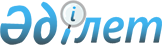 О внесении изменений и дополнений в приказ Министра образования и науки Республики Казахстан от 18 марта 2008 года № 125 "Об утверждении Типовых правил проведения текущего контроля успеваемости, промежуточной и итоговой аттестации обучающихся для организаций среднего, технического и профессионального, послесреднего образования"Приказ Министра образования и науки Республики Казахстан от 26 ноября 2019 года № 509. Зарегистрирован в Министерстве юстиции Республики Казахстан 27 ноября 2019 года № 19655
      ПРИКАЗЫВАЮ:
      1. Внести в приказ  Министра образования и науки Республики Казахстан от 18 марта 2008 года № 125 "Об утверждении Типовых правил проведения текущего контроля успеваемости, промежуточной и итоговой аттестации обучающихся для организаций среднего, технического и профессионального, послесреднего образования" (зарегистрированный в Реестре государственной регистрации нормативных правовых актов под № 5191, опубликованный в "Юридической газете" 30 мая 2008 года № 81 (1481)) следующее изменения и дополнения:
      в Типовых правилах проведения текущего контроля успеваемости, промежуточной и итоговой аттестации обучающихся в организациях образования, реализующих общеобразовательные учебные программы начального, основного среднего, общего среднего образования, утвержденных указанным приказом:
      пункты 13-1 и 13-2 изложить в следующей редакции:
      "13-1. При формативном оценивании на уроке учитель осуществляет обратную связь. Педагог самостоятельно определяет количество обучающихся, форму и частоту предоставления обратной связи.
      13-2. Результаты формативного оценивания не требуют распечатывания и дальнейшего хранения.
      Предоставление результатов формативного оценивания осуществляется в выполненных работах обучающихся и/или в электронных журналах через комментарии учителя.";
      пункты 14-3, 14-4, 14-5 и 14-6 изложить в следующей редакции:
      "14-3. При выставлении итогового балла за СОР и суммативные работы за четверть (далее - СОЧ) не учитываются помарки, а также качество оформления условий учебных заданий и задач.
      14-4. При учебной нагрузке 1 час в неделю СОР проводится не более двух раз в четверти с объединением разделов, итоговая оценка выставляется за полугодие.
      14-5. СОР проводится не более трех раз в четверти. Разделы/сквозные темы объединяются с учетом специфики тем и количества целей обучения при изучении четырех и более разделов/сквозных тем в четверти. Разрешается его проведение в два этапа.
      14-6. Допускается проведение СОЧ не более трех в один день с учетом уровня сложности учебных предметов. СОЧ не проводятся в последний день завершения четверти. Одновременно СОР и СОЧ по одному учебному предмету не проводятся в один день.";
      пункт 14-8 изложить в следующей редакции:
      "14-8. При оценивании обучающихся с особыми образовательными потребностями учитель использует дифференцированные и/или индивидуальные задания, а также вносит изменения в критерии оценивания с учетом особенностей обучающегося, в том числе при реализации индивидуальных учебных программ.";
      пункт 15 изложить в следующей редакции:
      "15. По предметам "Самопознание", "Художественный труд", "Музыка", "Физическая культура", "Основы предпринимательства и бизнеса", "Графика и проектирование", "Начальная военная и технологическая подготовка", "Общество и религия", "Информационно-коммуникационные технологии" в начальной школе суммативное оценивание не проводится.
      В конце четверти/полугодия и учебного года по предметам "Физическая культура", "Основы предпринимательства и бизнеса", "Графика и проектирование", "Начальная военная и технологическая подготовка", "Самопознание", "Художественный труд", "Музыка", "Общество и религия", "Информационно-коммуникационные технологии" в начальной школе выставляется "зачет" ("незачет").";
      дополнить пунктами 15-1) и 15-2) в следующей редакции:
      "15-1. В 10-11-х классах при выборе предметов углубленного и стандартного уровня инвариантного компонента по данным предметам проводится суммативное оценивание, кроме учебных предметов "Основы предпринимательства и бизнеса", "Графика и проектирование".
      По учебным предметам 10-11-го класса, выбранных за счет часов вариативного компонента, суммативное оценивание не проводится, в конце учебного года выставляется "зачет" ("незачет").
      15-2. В случае выбора Типовых учебных планов с сокращенной учебной нагрузкой количество СОР проводится согласно пунктам 14-4.
      По учебным предметам 7-9 классов выбранного за счет вариативного компонента (предметы по выбору из инвариантного компонента) суммативное оценивание не проводится, в конце учебного года выставляется "зачет" ("незачет").";
      пункт 20 изложить в следующей редакции:
      "20. Обучающиеся при отсутствии (по состоянию здоровья, смерть близких родственников, в связи с неблагоприятными метеоусловиями, участие в соревнованиях, конференциях, олимпиадах и конкурсах научных проектов всех уровней) проходят суммативное оценивание по индивидуальному графику.";
      пункт 37 изложить в следующей редакции:
      "37. Итоговая аттестация для обучающихся 9 (10) класса проводится в следующих формах:
      1) письменного экзамена по родному языку (по языку обучения) – письменная работа (эссе), для обучающихся школ с углубленным изучением предметов гуманитарного цикла - письменная работа (статья, рассказ, эссе);
      2) письменного экзамена по математике (алгебре); 
      3) письменного экзамена по казахскому языку и литературе в классах с русским, узбекским, уйгурским и таджикским языками обучения и письменного экзамена по русскому языку и литературе в классах с казахским языком обучения;
      4) письменного экзамена по предмету по выбору (физика, химия, биология, география, геометрия, история Казахстана, всемирная история, литература (по языку обучения), иностранный язык (английский, французский, немецкий), информатика).";
      пункт 40 и 41 изложить в следующей редакции:
      "40. Материалы экзаменационных работ (задания и схемы выставления баллов) для обучающихся 9 (10) класса готовятся управлениями образования областей, городов Нур-Султан, Алматы и Шымкент (далее – управления образования), для обучающихся 9 (10) класса республиканских школ и для обучающихся 11 (12) класса школ – Министерством образования и науки Республики Казахстан (далее - Министерство).
      Содержание итоговой аттестации и ожидаемые результаты регламентируются спецификацией в разрезе каждого предмета и языка обучения.
      41. Обучающиеся 9 (10) класса, имеющие годовые неудовлетворительные оценки по одному и двум предметам, до проведения итоговой аттестации проходят дополнительное суммативное оценивание за учебный год по данным предметам.";
      пункт 46 изложить в следующей редакции:
      "46. Выпускникам по образовательным программам автономной организации образования "Назарбаев Интеллектуальные школы" (далее – выпускники АОО "НИШ"), являющейся экспериментальной площадкой, выдаются сертификаты единого национального тестирования (далее - ЕНТ) на основании перевода баллов внешнего оценивания результатов обучения выпускников АОО "НИШ" в баллы сертификата ЕНТ в соответствии со шкалой перевода баллов внешнего оценивания результатов обучения выпускников АОО "НИШ" и итоговых оценок победителей в баллы сертификата ЕНТ согласно приложению 2 к настоящим Правилам.";
      пункт 49 изложить в следующей редакции:
      "49. Экзаменационные материалы повторной итоговой аттестации разрабатываются школами самостоятельно.
      Обучающимся 9 (10) класса, сдавшим повторную итоговую аттестацию, выдается аттестат об основном среднем образовании, утвержденный приказом № 39.
      Обучающимся 11 (12) класса, сдавшим повторную итоговую аттестацию, выдается аттестат об общем среднем образовании, утвержденный приказом № 39.
      Обучающиеся 9 (10) классов, получившие неудовлетворительную оценку при повторной итоговой аттестации, остаются на повторный год обучения.
      Обучающиеся 11 (12) классов, получившие неудовлетворительную оценку при повторной итоговой аттестации, получают справку, выдаваемую лицам, не завершившим образование, в соответствии с формой, утвержденной приказом № 289.";
      пункт 51 изложить в следующей редакции:
      "51. Приказы об освобождении обучающихся от итоговой аттестации издаются на основании следующих документов:
      1) заключения врачебно-консультационной комиссии согласно форме № 035-1/у, утвержденной приказом исполняющего обязанности Министра здравоохранения Республики Казахстан от 23 ноября 2010 года № 907 "Об утверждении форм первичной медицинской документации организаций здравоохранения" (зарегистрированным в Реестре государственной регистрации нормативных правовых актов под № 6697), для категории обучающихся указанных в подпункте 1) и 2) пункта 50 настоящих Правил;
      2) выписки из решения педсовета и ходатайства школы, для категории обучающихся указанных в пункте 50 настоящих Правил;
      3) подлинников и копий табелей успеваемости обучающихся (далее - табель) в соответствии с формой, утвержденной приказом Министра образования и науки Республики Казахстан от 23 октября 2007 года № 502 "Об утверждении формы документов строгой отчетности, используемых организациями образования в образовательной деятельности" (зарегистрированный в Реестре государственной регистрации нормативных правовых актов под № 4991), для категории обучающихся указанных в пункте 50 настоящих Правил. Подлинники табелей после сверки с его копиями возвращаются администрации школы.
      Документы, указанные в подпунктах 2) и 3) настоящего пункта, заверяются подписью руководителя и печатью школы.";
      пункт 54 изложить в следующей редакции:
      "54. Выпускники 11 (12) класса, выезжавшие на учебу за рубеж по линии международного обмена, и окончившие там образовательные учреждения, итоговую аттестацию за 11 (12) класс проходят в школах Республики Казахстан после окончании учебы за рубежом.
      До начала итоговой аттестации решением школьной комиссии данные выпускники проходят аттестацию по предметам инвариантного компонента Типового учебного плана, утвержденного приказом Министра образования и науки Республики Казахстан от 8 ноября 2012 года № 500 "Об утверждении типовых учебных планов начального, основного среднего, общего среднего образования Республики Казахстан" (зарегистрированный в Реестре государственной регистрации нормативных правовых актов под № 8170) не изучавшимся за рубежом.
      Сроки проведения итоговой аттестации устанавливаются решением педсовета.
      После прохождения итоговой аттестации им выдается аттестат об общем среднем образовании, утвержденный приказом № 39, с учетом отметок по предметам, изучавшимся за рубежом, годовых и итоговых оценок, полученных в предыдущих классах в школах Республики Казахстан.
      Выпускникам, выезжавшим на учебу за рубеж по линии международного обмена, и окончившим там образовательные учреждения, а также имеющим за время обучения в 10 (11) и 11 (12) классах в Республике Казахстан или за рубежом годовые, итоговые оценки и оценки по итоговой аттестации "5" по изученным предметам, выдается аттестат об общем среднем образовании с отличием, утвержденный приказом № 39.
      Выпускникам, выезжавшим на учебу за рубеж по линии международного обмена и окончившим там образовательные учреждения, а также имеющим годовые, итоговые оценки "5" по всем предметам в период учебы с 5 по 11 (12) классы в Республике Казахстан или за рубежом и прошедшим итоговую аттестацию на оценку "5", выдается аттестат об общем среднем образовании "Алтын белгі" в соответствии с формой, утвержденной приказом № 39, и знак "Алтын белгі".";
      пункт 58 изложить в следующей редакции:
      "58. В 9 (10) классе на выполнение письменных работ отводится 2 астрономических часа, на математику (алгебру) (письменно) – 3 астрономических часа (в специализированных школах физико-математического направления – 4 часа).";
      пункт 62 изложить в следующей редакции:
      "62. По окончании письменного экзамена и тестирования члены Комиссии проверяют работы обучающихся в здании школы, кроме работ претендентов на получение аттестатов об общем среднем образовании "Алтын белгі".
      Непроверенные работы сдаются на хранение руководителю школы. При проверке ошибки подчеркиваются. В эссе, за курс общего среднего образования, количество ошибок указывается отдельно.
      На письменные работы по математике (алгебре), оцененные на "2" и "5", Комиссией школы даются рецензии.
      В 9 (10) классе работы проверяются согласно схеме выставления баллов.
      Эссе в 11 (12) классе оценивается двумя оценками, письменная экзаменационная работа по математике (алгебре) за курс основного и общего среднего образования – одной.
      По итогам эссе оценка за орфографию и грамматику выставляется по языковым предметам, оценка за содержание выставляется по литературе.
      В случае выбора выпускниками литературы из перечня предметов по выбору для итоговой аттестации оценка выставляется только по данному предмету.";
      пункт 64 изложить в следующей редакции:
      "64. На устном экзамене в 11 (12) классе для подготовки ответа обучающемуся предоставляется не менее 20 минут. Если обучающийся не ответил на вопросы по билету, Комиссия разрешает ему взять второй билет (оценка в данном случае снижается на 1 балл).";
      пункт 69 изложить в следующей редакции:
      "69. После проведения устных или письменных экзаменов, тестирования по каждому предмету в 11 (12) классе Комиссия в тот же день выставляет обучающимся экзаменационные и итоговые оценки и вносит их в бумажный и электронный Протокол экзамена (тестирования) и итоговых оценок за курс обучения на уровне общего среднего образования по форме согласно приложению 3 к настоящим Правилам. 
      В 9 (10) классе Комиссия выставляет обучающимся баллы и экзаменационные оценки и вносит их в бумажный и электронный Протокол экзамена за курс обучения на уровне основного среднего образования по форме согласно приложению 3 к настоящим Правилам. 
      Результаты итоговой аттестации обучающихся 9 (10) класса по предметам в виде баллов выставляются в журнал (бумажный/электронный) и переводятся по шкале перевода баллов экзамена в экзаменационные оценки согласно приложению 4 к настоящим Правилам.";
      пункт 71 изложить в следующей редакции:
      "71. Оценки, полученные обучающимися на устном экзамене в 11 (12) классе, объявляются им после окончания экзамена в данном классе или группе.
      На основании письменного заявления обучающийся в присутствии председателя Комиссии школы ознакамливается с результатами проверки своей письменной работы.";
      пункт 73 изложить в следующей редакции:
      "73. При выведении итоговых оценок по предмету в 9 (10) классах итоговая оценка выставляется на основании результатов экзамена (по пятибальной шкале) и четвертных оценок за учебный год (по пятибальной шкале) в процентном соотношении 30 на 70. Округление итоговой оценки проводиться к ближайшему целому.
      При выведении итоговых оценок по предмету в 11(12) классах надлежит руководствоваться следующим:
      1) итоговая оценка по предмету определяется на основании годовой и экзаменационной с учетом четвертных (полугодовых) оценок за текущий учебный год (учитывается при экзаменационной оценке "4" или "5");
      2) при неудовлетворительной экзаменационной оценке не выставляется положительная итоговая оценка;
      3) итоговая оценка выставляется не выше экзаменационной;
      4) в случае, если в 11 (12) классах не выбраны предметы углубленного и стандартного уровней инвариантного компонента, в аттестат об общем среднем образовании выставляется итоговая оценка по этим предметам за 9 класс.";
      пункты 80 и 81 изложить в следующей редакции:
      "80. Комиссией, формируемой при школе, осуществляются следующие мероприятия:
      1) проведение разъяснительных работ для обучающихся, педагогов и родителей по вопросам проведения итоговой аттестации;
      2) формирование и направление в филиал НЦТ списков обучающихся 11 (12) класса, сдающих итоговую аттестацию с указанием перечня предметов, выбранных обучающимися 11 (12) класса, в срок до 1 марта текущего года;
      3) организация работы по проведению итоговой аттестации, а также подготовке обучающихся к итоговой аттестации;
      4) рассмотрение письменных экзаменационных работ обучающихся 9 (10) и 11 (12) классов, кроме работ претендентов на получение аттестатов об общем среднем образовании "Алтын белгі";
      5) после завершения письменных экзаменационных работ направляет электронный вариант Протокола в отделы или управления образования;
      6) выдача и использование результатов тестирования;
      7) направление письменных экзаменационных работ претендентов на получение аттестатов об общем среднем образовании "Алтын белгі" на рассмотрение Комиссии, формируемыми при управлении образования (республиканские школы на рассмотрение Комиссии, формируемыми при Министерстве) через отделы образования;
      8) перевод баллов результатов тестирования в оценки в соответствии со Шкалой перевода баллов тестирования в оценки аттестата о среднем общем образовании согласно приложению 4 к настоящим Правилам;
      9) рассмотрение обоснованности предложений, поступивших на апелляцию и принятие решения.
      81. Комиссиями, формируемыми при районном, городском отделе образования, осуществляются следующие мероприятия:
      1) проведение информационно-разъяснительной работы среди обучающихся, педагогов и родителей по вопросам проведения итоговой аттестации;
      2) организация работы по проведению итоговой аттестации; 
      3) направление письменных экзаменационных работ претендентов на получение аттестатов об общем среднем образовании "Алтын белгі" на рассмотрение Комиссии, формируемыми при управлении образования;
      4) рассмотрение обоснованности предложений, поступивших на апелляцию и принятие окончательного решения.";
      дополнить пунктами 81-1) и 81-2) в следующей редакции:
      "81-1. Комиссиями, формируемыми при управлении образования осуществляются следующие мероприятия:
      1) проведение информационно-разъяснительной работы среди обучающихся, педагогов и родителей по вопросам проведения итоговой аттестации;
      2) организация работы по проведению итоговой аттестации;
      3) рассмотрение письменных экзаменационных работ претендентов на получение аттестатов об общем среднем образовании "Алтын белгі";
      4) направление результатов рассмотрение письменных экзаменационных работ претендентов на получение аттестатов об общем среднем образовании "Алтын белгі" в школы;
      5) рассмотрение обоснованности предложений, поступивших на апелляцию и принятие окончательного решения.
      81-2. Комиссиями, формируемыми при Министерстве, осуществляются следующие мероприятия:
      1) проведение информационно-разъяснительной работы среди обучающихся, педагогов и родителей по вопросам проведения итоговой аттестации;
      2) организация работы по проведению итоговой аттестации;
      3) рассмотрение письменных экзаменационных работ претендентов на получение аттестатов об общем среднем образовании "Алтын белгі" республиканских школ; 
      4) направление результатов рассмотрение письменных экзаменационных работ претендентов на получение аттестатов об общем среднем образовании "Алтын белгі" в республиканские школы;
      5) рассмотрение обоснованности предложений, поступивших на апелляцию и принятие окончательного решения.";
      приложения 3 и 4 изложить в редакции согласно приложениям 1 и 2 к настоящему приказу.
      2. Комитету дошкольного и среднего образования Министерства образования и науки Республики Казахстан (Куптлеуова Б.А.) в установленном законодательством Республики Казахстан порядке обеспечить:
      1) государственную регистрацию настоящего приказа в Министерстве юстиции Республики Казахстан; 
      2) размещение настоящего приказа на интернет-ресурсе Министерства образования и науки Республики Казахстан после его официального опубликования;
      3) в течение десяти рабочих дней после государственной регистрации настоящего приказа в Министерстве юстиции Республики Казахстан представление в Департамент юридической службы Министерства образования и науки Республики Казахстан сведений об исполнении мероприятий, предусмотренных подпунктами 1), 2) и 3) настоящего пункта.
      3. Контроль за исполнением настоящего приказа возложить на курирующего вице-министра образования и науки Республики Казахстан.
      4. Настоящий приказ вводится в действие по истечении десяти календарных дней после дня его первого официального опубликования.              Протокол экзамена (тестирования) и итоговых оценок за курс обучения на
                         уровнях общего среднего образования
      по ________________________________________ в _____________________________
             (наименование учебного предмета)             (наименование школы)
________________________________________________________________________________
                         (наименование города (села))
________________________________________________________________________________
                         (наименование района)
____________________________________ области Республики Казахстан.
В состав экзаменационной комиссии входят:
________________________________________________________________________________
             Ф. И. О. (при его наличии) председателя экзаменационной комиссии
________________________________________________________________________________
                         Ф. И. О. (при его наличии) экзаменатора
________________________________________________________________________________
                         Ф. И. О. (при наличии) ассистентов
Пакет с экзаменационными материалами, присланный из управления образования (Министерства) вскрыт в _____ час. ____ мин.
Экзаменационный (тестовый) материал, присланный в пакете, прилагается к настоящему протоколу.
На экзамен (тестирование) явились:
________________________________________________________________________________
                         (Ф.И.О. (при его наличии) обучающихся)
На экзамен (тестирование) не явились:
________________________________________________________________________________
                         (Ф.И.О. (при его наличии) обучающихся)
      Экзамен (тестирование) начался в ____час. ____ мин.
      Экзамен (тестирование) закончился в ___час. ____мин.
      По результатам экзамена (тестирования) выставлены следующие оценки:
      Особые мнения членов экзаменационной комиссии об оценках ответов отдельных обучающихся:
      __________________________________________________________________________
      Дата проведения экзамена (тестирования) "___" __________20__ г.
      Дата внесения в протокол оценок "___"__________ 20__ г.
      Председатель Комиссии _________________________________________ ___________
                                     Ф.И.О. (при его наличии)                   подпись
      Экзаменующий учитель __________________________________________ __________
                                     Ф.И.О. (при его наличии)                   подпись
      Ассистенты ____________________________________________________ ___________
                                     Ф.И.О. (при его наличии)                   подпись
      _______________________________________________________________ _________
                                     Ф.И.О. (при его наличии)                   подпись
      Примечание: аналогичный электронный вариант Протокола используется наравне с бумажным вариантом.        Протокол экзамена за курс обучения на уровне основного среднего образования
      по ______________________________________ в _______________________________
             (наименование учебного предмета)             (наименование школы)
________________________________________________________________________________
                               (наименование города (села))
________________________________________________________________________________
                                     (наименование района)
____________________________________________________ области Республики Казахстан.
В состав экзаменационной комиссии входят:
________________________________________________________________________________
                   Ф. И. О. (при его наличии) председателя экзаменационной комиссии
________________________________________________________________________________
                         Ф. И. О. (при его наличии) экзаменатора
_________________________________________________ ______________________________
                         Ф. И. О. (при наличии) ассистентов
      Пакет с экзаменационными материалами, присланный из управления образования (Министерства) вскрыт в _____ час. ____ мин.
      Экзаменационный материал, присланный в пакете, прилагается к настоящему протоколу.
      На экзамен явились:
      __________________________________________________________________________
                               (Ф.И.О. (при его наличии) обучающихся)
      На экзамен не явились:
      __________________________________________________________________________
                               (Ф.И.О. (при его наличии) обучающихся)
      Экзамен начался в ____час. ____ мин.
      Экзамен закончился в ___час. ____мин.
      По результатам экзамена выставлены следующие баллы и экзаменационные оценки:
      Дата проведения экзамена "___" __________20__ г.
      Дата внесения в протокол оценок "___"__________ 20__ г. 
      Председатель Комиссии _________________________________________ ___________
                                     Ф.И.О. (при его наличии)                   подпись
      Экзаменующий учитель _________________________________________ ___________
                                     Ф.И.О. (при его наличии)                   подпись
      Ассистенты ____________________________________________________ ___________
                                     Ф.И.О. (при его наличии)                   подпись
      _______________________________________________________________ __________
                               Ф.И.О. (при его наличии)                         подпись
      Примечание: аналогичный электронный вариант Протокола используется наравне с бумажным вариантом. Шкала перевода баллов тестирования обучающихся 11 (12) классов в оценки аттестата об общем среднем образовании Шкала перевода баллов экзамена обучающихся 9 (10) классов  в экзаменационные оценки
					© 2012. РГП на ПХВ «Институт законодательства и правовой информации Республики Казахстан» Министерства юстиции Республики Казахстан
				
      Министр 

А. Аймагамбетов
Приложение 1 к приказу
Министра образования
и науки Республики Казахстан
от 26 ноября 2019 года № 509Приложение 3
к Типовым правилам
проведения текущего контроля
успеваемости, промежуточной
аттестации обучающихся в
организациях образования,
реализующих общеобразовательные
учебные программы начального,
основного среднего, общего
среднего образованияФорма
№
Фамилия, имя, отчество (при его наличии) экзаменующегося
Тема и вариант письменной работы, № билета
Экзаменационная оценка (прописью)
Годовая оценка (прописью)
Итоговая оценка (прописью)
1
2Форма
№
Фамилия, имя, отчество (при его наличии) экзаменующегося
Балл (прописью)
Экзаменационная оценка (прописью)
1
2Приложение 2 к приказу
Министра образования
и науки Республики Казахстан
от 26 ноября 2019 года № 509Приложение 4
к Типовым правилам
проведения текущего контроля
успеваемости, промежуточной
аттестации обучающихся в
организациях образования,
реализующих общеобразовательные
учебные программы начального,
основного среднего, общего
среднего образования
№ п/п
Предмет
2 (неудовлетворительно)
3 (удовлетворительно)
4 (хорошо)
5 (отлично)
1
Казахский язык для школ с русским, узбекским, уйгурским и таджикским языками обучения
0 – 8
9 – 24
25 – 32
33 – 40
2
Русский язык для школ с казахским языком обучения
0 – 8
9 – 24
25 – 32
33 – 40
4
Геометрия
0 – 12
13– 36
37 –48
49 – 60
5
Физика
0 – 12
13 – 36
37 –48
49 – 60
6
Химия
0 – 12
13 – 36
37 –48
49 – 60
7
Биология
0 – 12
13 – 36
37 –48
49 – 60
8
География
0 – 12
13 – 36
37 –48
49 – 60
9
Всемирная история
0 – 12
13 – 36
37 –48
49 – 60
10
Русская литература
0 – 12
13 – 36
37 –48
49 – 60
11
Казахская литература
0 – 12
13 – 36
37 –48
49 – 60
12
Английский язык
0 – 8
9 – 24
25 – 32
33 – 40
13
Французский язык
0 – 8
9 – 24
25 – 32
33 – 40
14
Немецкий язык
0 – 8
9 – 24
25 – 32
33 – 40
15
Информатика
0 – 6
7 – 13
14 – 20
21 – 27 Оценка Баллы для предметов, где максимальный балл 20 Баллы для предметов, где максимальный балл 30 Баллы для предметов, где максимальный балл 50
"2"
0 – 7
0 – 11
0 – 19
"3"
8 – 12
12 – 19
20 – 32
"4"
13 – 16
20 – 25
33 – 42
"5"
17 – 20
26 – 30
43 – 50